 Ruben Dario Toledo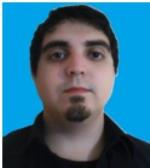 OBJETIVO PROFESIONAL •	Fácil capacidad de adquisición de conocimientos•	Habilidad de optar por niveles de formalidad necesarios para cada posible situación•	Responsabilidad•	Creación de ámbitos laborales óptimos con compañeros de trabajoEXPERIENCIASan Fernando (Buenos Aires)FORMACIÓNFORMACIÓN COMPLEMENTARIAHABILIDADES/CAPACIDADESIDIOMAS InglésNivel Intermedio INFORMÁTICAINFORMACIÓN ADICIONALhttp://ruben_toledo1998.MiCVweb.comHabilidad 1Técnico en la industria Alimentaria ,  en donde se me enseño el correcto análisis de los alimentos ,  así como los procedimientos de buena facturación de productosTecnología - Analistas  Capacidad adquirida en Escuelas Tecnicas Raggio ArgentinaHabilidad 2Habilidad 3Habilidad 4Habilidad 5Habilidad 6